Our   TRIBUTE   TO   MIKE RYAN, PGA  Rest in peace from your Golf Staff and   friends at Derryfield Country Club!    Click Below to view Mike’s interview (Derryfield Country Club – On the Course)https://www.youtube.com/watch?v=2mQtF3NUGyY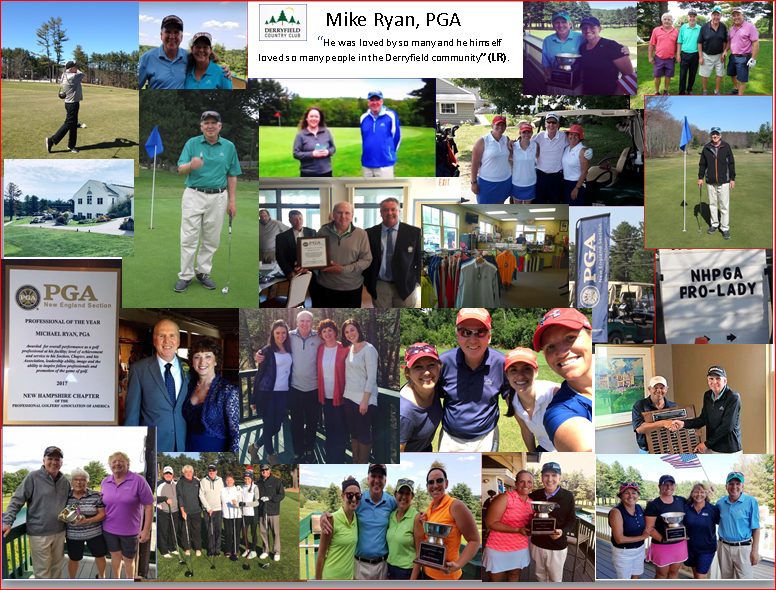 